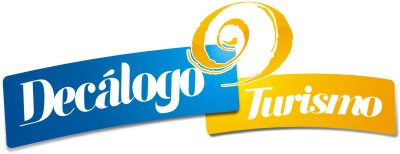 CALDAS NOVAS - 06 dias / 04 diárias / 05 refeições1º dia – BELO HORIZONTE / CALDAS NOVASApresentação às 20h30, para embarque às 21h00, no Terminal Turístico JK, em ônibus leito turismo, com ar condicionado, toillet, TV, vídeo/DVD e acompanhante, em viagem através da BR-262 até Araxá, passando por grandes e importantes cidades de Minas Gerais e Goiás.2º dia – CALDAS NOVASChegada e hospedagem previstas para após o ALMOÇO, ou antes, dependendo da disponibilidade do hotel escolhido. Sugerimos opção de bagagem de mão com pertences para piscina e banhos, até a liberação do apartamento. Dia livre para descanso ou os primeiros contatos com as águas quentes, duchas, sauna e demais áreas de lazer do hotel. Noite livre.3º dia – CALDAS NOVASManhã livre para mais uma vez aproveitar as excelentes piscinas. ALMOÇO. Sugerimos passeio OPCIONAL de Trenzinho, pelos principais pontos turísticos da cidade. Esta programação pode ser alterada em dia, local e horário, o que é informado pelo responsável pela viagem. Noite Livre.4º dia – CALDAS NOVAS / HOT PARK / CALDAS NOVAS OPCIONALDia livre. Sugerimos visita (opcional) ao “Hot Park” (Complexo Rio Quente Resorts) – Transporte e ingresso pagos pelo passageiro. Neste dia o ALMOÇO pode ser substituído pelo JANTAR, para os passageiros que forem ao passeio. Noite livre.5º dia -– CALDAS NOVASDia inteiramente livre para um completo relax nas águas quentes. ALMOÇO. Noite livre.6º dia – CALDAS NOVAS / BELO HORIZONTEApós o café da manhã, viagem de retorno para Belo Horizonte. (com a orientação do responsável pela viagem, sobre a liberação do apartamento e retorno). ALMOÇO  almoço pode ser  ou em viagem. Chegada e desembarque previstos para a noite, no mesmo local da partida. FIM DE NOSSOS SERVIÇOS.Taxas de visitação e ingressos para parques por conta do passageiro, não está incluído no roteiro. A programação na cidade pode ter a alteração na data (dia e horário). Este programa de viagem obedece às normas da Deliberação Normativa da EMBRATUR e se encontra a disposição em nossa agência.